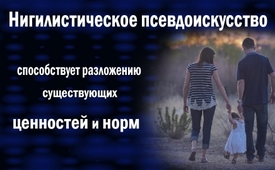 Нигилистическое псевдоискусство способствует разложению существующих ценностей и норм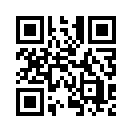 В рамках художественной акции «Документа 14» художник Терри Темлиц в видео-, аудио- и текстовом монтаже представил пикселизированные «инцест- и гейпорно». Kla.tv пытается разобраться, почему столь аморальная постановка была представлена не где-то, а именно в сакральном помещении «Церкви Христа».В июле 2017 года деятель искусства и приверженец нигилизма Терри Темлиц в рамках художественной акции «Документа 14», представил своё произведение «Депродукция». 
В сакральном помещении «Церкви Христа» в Кёльне он продемонстрировал в 90-минутном видео-, аудио- и текстовом монтаже пикселизированные «инцест- и гейпорно», вследствие чего многие покинули помещение, не дожидаясь его окончания. В последующей открытой дискуссии со зрителями он объявил семью врагом демократии, и охарактеризовал её, как место угнетения и насилия. 
Вызывает озабоченность тот факт, что столь аморальная постановка была организована в церкви, и что церковь и государство, очевидно, это попускают и поддерживают. 
Становится ясным, как целенаправленно используется нигилистическое «псевдоискусство», – и не только для того, чтобы постепенно размыть традиционное представление о семье, но, кроме того, ещё и разрушить все без исключения морально-этические ценности и нормы нашего общества.от ndb./nm.Источники:www.deutschlandfunk.de/kunst-von-terre-thaemlitz-die-last-mit-der-lust.807.de.html?dram:article_id=391112Может быть вас тоже интересует:---Kla.TV – Другие новости ... свободные – независимые – без цензуры ...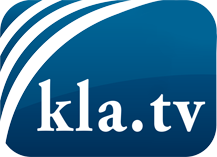 О чем СМИ не должны молчать ...Мало слышанное от народа, для народа...регулярные новости на www.kla.tv/ruОставайтесь с нами!Бесплатную рассылку новостей по электронной почте
Вы можете получить по ссылке www.kla.tv/abo-ruИнструкция по безопасности:Несогласные голоса, к сожалению, все снова подвергаются цензуре и подавлению. До тех пор, пока мы не будем сообщать в соответствии с интересами и идеологией системной прессы, мы всегда должны ожидать, что будут искать предлоги, чтобы заблокировать или навредить Kla.TV.Поэтому объединитесь сегодня в сеть независимо от интернета!
Нажмите здесь: www.kla.tv/vernetzung&lang=ruЛицензия:    Creative Commons License с указанием названия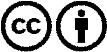 Распространение и переработка желательно с указанием названия! При этом материал не может быть представлен вне контекста. Учреждения, финансируемые за счет государственных средств, не могут пользоваться ими без консультации. Нарушения могут преследоваться по закону.